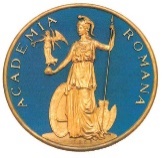   Institutul de Lingvistică												            Calea 13 Septembrie nr. 13    al Academiei Române								 					      050711, București„Iorgu Iordan - Al. Rosetti”						    						Tel./Fax. +4021-3182452              Bucureşti							         						E-mail: inst@lingv.roDATE GENERALE INSTITUȚIENumele instituțieiInstitutul de Lingvistică al Academiei Române ,,Iorgu Iordan - Alexandru Rosetti”Institutul de Lingvistică al Academiei Române ,,Iorgu Iordan - Alexandru Rosetti”Institutul de Lingvistică al Academiei Române ,,Iorgu Iordan - Alexandru Rosetti”Institutul de Lingvistică al Academiei Române ,,Iorgu Iordan - Alexandru Rosetti”Legal name“Iorgu Iordan – Al. Rosetti” Institute of Linguistics of Romanian Academy“Iorgu Iordan – Al. Rosetti” Institute of Linguistics of Romanian Academy“Iorgu Iordan – Al. Rosetti” Institute of Linguistics of Romanian Academy“Iorgu Iordan – Al. Rosetti” Institute of Linguistics of Romanian AcademyBusiness nameInstitute of LinguisticsInstitute of LinguisticsInstitute of LinguisticsInstitute of LinguisticsAdresa poștalăCalea 13 Septembrie nr. 13, 050711, BucureștiCalea 13 Septembrie nr. 13, 050711, BucureștiCalea 13 Septembrie nr. 13, 050711, BucureștiCalea 13 Septembrie nr. 13, 050711, BucureștiTelefon / Fax+4021-3182452+4021-3182452+4021-3182452+4021-3182452Adresa web / Adresa poștă electronică lingv.ro       / inst@lingv.ro lingv.ro       / inst@lingv.ro lingv.ro       / inst@lingv.ro lingv.ro       / inst@lingv.roAct de constituireH.G. NR. 1366 / 27 DECEMBRIE 2001H.G. NR. 1366 / 27 DECEMBRIE 2001H.G. NR. 1366 / 27 DECEMBRIE 2001H.G. NR. 1366 / 27 DECEMBRIE 2001Reprezentant legalConf. Univ. Dr. Adina DragomirescuConf. Univ. Dr. Adina DragomirescuConf. Univ. Dr. Adina DragomirescuConf. Univ. Dr. Adina DragomirescuConsilier juridicDr. Oana-Adelina DuțuDr. Oana-Adelina DuțuDr. Oana-Adelina DuțuDr. Oana-Adelina DuțuContabil șefEc. Gabriela-Angelica CavaleruEc. Gabriela-Angelica CavaleruEc. Gabriela-Angelica CavaleruEc. Gabriela-Angelica CavaleruBancaTrezoreria sector 5 BucureștiTrezoreria sector 5 BucureștiTrezoreria sector 5 BucureștiTrezoreria sector 5 BucureștiAdresa bănciiBulevardul Națiunile Unite 6-8, București, RomâniaBulevardul Națiunile Unite 6-8, București, RomâniaBulevardul Națiunile Unite 6-8, București, RomâniaBulevardul Națiunile Unite 6-8, București, RomâniaCont IBANRO42TREZ70520E332000XXXX (Este contul pentru venituri din cercetare. Se folosește numai pentru proiectele finanțate din programe naționale. Pentru proiectele finanțate din alte fonduri vă rugăm să solicitați informații la compartimentul financiar)RO42TREZ70520E332000XXXX (Este contul pentru venituri din cercetare. Se folosește numai pentru proiectele finanțate din programe naționale. Pentru proiectele finanțate din alte fonduri vă rugăm să solicitați informații la compartimentul financiar)RO42TREZ70520E332000XXXX (Este contul pentru venituri din cercetare. Se folosește numai pentru proiectele finanțate din programe naționale. Pentru proiectele finanțate din alte fonduri vă rugăm să solicitați informații la compartimentul financiar)RO42TREZ70520E332000XXXX (Este contul pentru venituri din cercetare. Se folosește numai pentru proiectele finanțate din programe naționale. Pentru proiectele finanțate din alte fonduri vă rugăm să solicitați informații la compartimentul financiar)Cod de înregistrare fiscală (C.U.I.)5300548530054853005485300548Cod PIC997708148997708148997708148997708148Cod CAENPrincipal 7220 – Cercetare-dezvoltare în științe sociale și umaniste7220 – Cercetare-dezvoltare în științe sociale și umaniste7220 – Cercetare-dezvoltare în științe sociale și umanisteCercetare72 – Cercetare dezvoltare722 – Cercetare-dezvoltare în științe sociale și umaniste7220 – Cercetare-dezvoltare în științe sociale și umaniste